Offre de stage : soutien à la recherche et publications Les publications de l'Institut des Amériques L'Institut des Amériques développe une politique de publication de livres et d'articles en version numérique et papier : En 2011, la revue en ligne IdeAs a été créée sur la plateforme d'édition électronique OpenEdition. En 2012, deux partenariats avec deux grandes maisons d'éditions (Armand Colin et les Presses universitaires de Rennes) ont été signés. La recherche à l'Institut des Amériques En collaboration avec les pôles régionaux, la commission recherche de l’IdA évalue les projets proposés dans le cadre des appels annuels de l’IdA pour appuyer la recherche doctorale et les manifestations scientifiques. Elle organise également un Congrès biennal. Elle propose un prix de thèses de l’Institut des Amériques, témoignant ainsi de l’appui du réseau à la formation doctorale, élément central de la politique de l’IdA. À ce titre la commission concourt également à l’attribution de contrats doctoraux fléchés « Institut des Amériques ». Description du poste  Interlocuteurs La responsable administrative et la chargée de mission recherche Interlocuteur privilégié fonctionnel : le Secrétaire général, la commission recherche et le comité de rédaction de la revue électronique. Mission 1 : Gestion des dossiers en lien avec la recherche Gestion des appels en cours  Gestion des évaluations Préparation des réunions en lien avec les experts et la commission recherche. 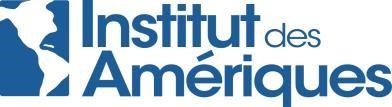 Mission 2 : Soutien à la gestion et à la valorisation des publications (papier et en ligne) Revue IdeAs : participation à la fabrication d'un numéro Suivi des numéros en cours (relecture d'articles et de traductions, échanges avec auteurs et évaluateurs...) Réflexion pour l'amélioration de la structuration de la revue : mise en conformité en fonction des critères définis. • Proposition, conception et réalisation de différents projets de valorisation : événement, vidéo, flyer, diffusion de l'information, réseaux sociaux… Soutien à la valorisation des publications (papier) Missions complémentaires Organisation de réunions et rédaction de comptes-rendus, participation à l'organisation du congrès international de l'IdA (septembre 2021). Profil du candidat : Formation Bac + 4/5, Sciences sociales, édition, management de l’édition, édition en ligne, communication numérique, métiers de la traduction, lettres, langues.  Bonne connaissance des Amériques. Maîtrise de l’anglais et/ou de l’espagnol indispensable. Excellentes qualités rédactionnelles (rédaction, orthographe, grammaire, règles typographiques, capacité de synthèse ...). Ouverture d’esprit et polyvalence. Goût pour le travail en équipe (communication et partage de l’information). Sens de l’organisation et de la rigueur. Bonne maîtrise des outils bureautiques et multimédias. Une maîtrise de la suite Adobe (InDesign, Illustrator, Photoshop) serait un plus et permettrait au / à la stagiaire de proposer des projets de valorisation. Rémunération : Indemnisation légale de stage au prorata du temps travaillé et remboursement à 50 % du titre du transport. Stage conventionné. Contrat de stage : 4 mois à temps plein à partir de septembre 2022Lieu : Institut des Amériques, Campus Condorcet, 5 Cours des Humanités, 93322 Aubervilliers Cedex. Envoyer CV + lettre de motivation jusqu'au 30 août 2022 à recrutement.idameriques@gmail.com  